Załącznik nr 5 do zapytania ofertowego WZÓR TAKANINY NA ZASŁONY, PODUSZKI I FALBANY NA STÓŁ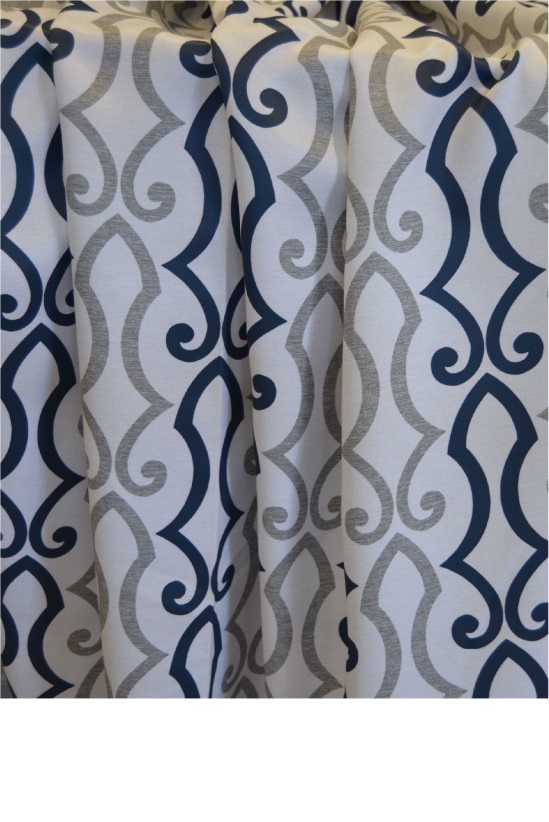 